V 7 – Katalytische Zersetzung von WasserstoffperoxidMaterialien: 		2 Reagenzgläser, Stativ mit KlemmenChemikalien:		Kupferspirale, Platinspirale, verdünnte Wasserstoffperoxid-LösungDurchführung: 			Die Reagenzgläser werden zur Hälfte mit verdünnter Wasserstoffperoxid-Lösung gefüllt. In das erste Reagenzglas wird eine Kupferspirale und in das zweite Reagenzglas wird eine Platinspirale gegeben. Die Beobachtungen werden notiert. Beobachtung:		Am Kupfer ist keine Veränderung zu beobachten. An der Platinspirale kommt es zur Bläschenbildung. 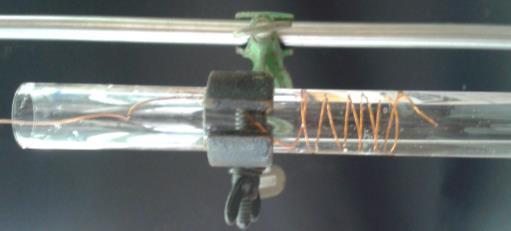 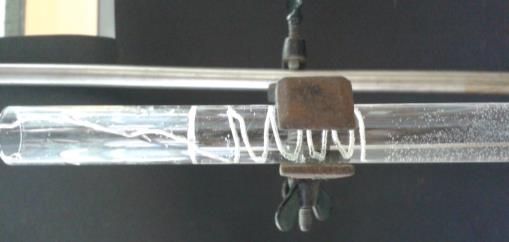 Abb. 9 – Katalytische Zersetzung von Wasserstoffperoxid mit Platin (links) und Kupfer (rechts) als KatalysatorDeutung:			Durch den Katalysator Platin wird Wasserstoffperoxid in Wasser und Sauerstoff zersetzt. Letzteres ist als Gasbläschenabscheidung an der Metalloberfläche sichtbar. Platin liegt am Ende der Reaktion unverändert vor. Ohne Katalysator ist für die Einleitung der Reaktion eine hohe Aktivierungsenergie nötig, die jedoch niemals durch Erhitzen überwunden werden darf, da es sonst zu einer Explosion kommen würde. Daher ist im Reagenzglas mit der Kupferspirale keine Zersetzung zu beobachten, da die Aktivierungsenergie für diese Reaktion nicht überwunden werden kann. Durch den Katalysator Platin wird die Aktivierungsenergie für die Zersetzung von Wasserstoffperoxid herabgesetzt, sodass die Reaktion bei Zimmertemperatur ablaufen kann. Deutung:			Die Wasserstoffperoxid-Lösung wird stark verdünnt und neutralisiert, sodass kleine Mengen über den Abfluss entsorgt werden können.Literatur:		K. Häusler, H. Rampf, R. Reichelt – Experimente für den Chemieunterricht. 			Mit einer Einführung in die Labortechnik. Oldenbourg. 2. Korrigierte und 			verbesserte Auflage. 1995. Seite 66GefahrenstoffeGefahrenstoffeGefahrenstoffeGefahrenstoffeGefahrenstoffeGefahrenstoffeGefahrenstoffeGefahrenstoffeGefahrenstoffeWasserstoffperoxidWasserstoffperoxidWasserstoffperoxidH: -302- 318H: -302- 318H: -302- 318P: -280- 305+351+338- 313P: -280- 305+351+338- 313P: -280- 305+351+338- 313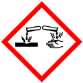 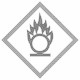 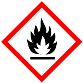 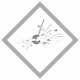 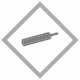 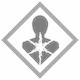 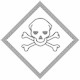 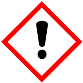 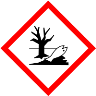 